Przedmiotowy system oceniania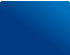 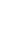 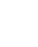 KLASA 4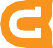 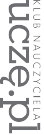 Nr lekcjiTytuł lekcjiKształceniez wykorzystaniem komputeraOcenaKatalog wymagań programowych na poszczególne oceny szkolne1.Zaczynamy...Zasady bezpiecznej pracyz komputerem2Potrafi wymienić podstawowe zasady BHP obowiązujące w pracowni komputerowej. Potrafi samodzielnie uruchamiać i wyłączać komputer.Potrafi pisać prosty tekst w edytorze Microsoft Word lub OpenOffice Writer.1.Zaczynamy...Zasady bezpiecznej pracyz komputerem3Samodzielnie zapisuje wyniki pracy w swoim folderze. Zachowuje właściwą postawę podczas pracy przy komputerze.Rozumie zagrożenia wynikające z niewłaściwego wykorzystania komputera.1.Zaczynamy...Zasady bezpiecznej pracyz komputerem4Zapisuje kopię swojego pliku/folderu na pendrivie w celu przeniesienia go na inny komputer.1.Zaczynamy...Zasady bezpiecznej pracyz komputerem5Aktywnie uczestniczy w dyskusji dotyczącej BHP.Rozumie zagrożenia wynikające z niewłaściwego wykorzystania komputera.1.Zaczynamy...Zasady bezpiecznej pracyz komputerem6Biegle pracuje z pierwszym tekstem – tworzenie słownika w edytorze tekstu. Biegle posługuje się zewnętrznym nośnikiem informacji.2.Twoja WizytówkaŁączenie tekstu i ilustracji – edytor grafiki, np. Paint2Potrafi korzystać z podstawowych narzędzi programu Paint. Potrafi osadzić prosty tekst na rysunku.2.Twoja WizytówkaŁączenie tekstu i ilustracji – edytor grafiki, np. Paint3Potrafi wpisywać tekst zgodnie z podstawowymi zasadami edycji. Potrafi określać rozmiary obrazu (szerokość, wysokość).2.Twoja WizytówkaŁączenie tekstu i ilustracji – edytor grafiki, np. Paint4Potrafi formatować wprowadzony tekst.Samodzielnie zapisuje wykonaną pracę w pliku dyskowym w swoim folderze przeznaczonym na pliki graficzne.2.Twoja WizytówkaŁączenie tekstu i ilustracji – edytor grafiki, np. Paint5Potrafi przygotować dokument do wydruku. Nie popełnia błędów podczas edycji tekstu. Dba o estetykę utworzonego dokumentu.2.Twoja WizytówkaŁączenie tekstu i ilustracji – edytor grafiki, np. Paint6Bezbłędnie wykonuje ćwiczenia na lekcji, trzeba mu zadawać dodatkowe, trudniejsze zadania. Jest aktywny na lekcji i pomaga innym.Nr lekcjiTytuł lekcjiKształceniez wykorzystaniem komputeraOcenaKatalog wymagań programowych na poszczególne oceny szkolne30.O czym mówią dane?Porządkowanie danychw tabelach i na wykresach – arkusz kalkulacyjny,np. Microsoft Excel2  Korzysta w podstawowym zakresie z programu Microsoft Excel lub innego arkusza kalkulacyjnego.30.O czym mówią dane?Porządkowanie danychw tabelach i na wykresach – arkusz kalkulacyjny,np. Microsoft Excel3Wpisuje tekst i liczby do arkusza, formatuje dane, zaznacza je, edytuje, konstruuje tabele z danymi. Tworzy pod kierunkiem nauczyciela prosty wykres kołowy, opisuje go w arkuszu.30.O czym mówią dane?Porządkowanie danychw tabelach i na wykresach – arkusz kalkulacyjny,np. Microsoft Excel4Sortuje dane w arkuszu.Sporządza wykres w arkuszu i jego opis, wprowadza parametry wykresu podane przez nauczyciela. Formatuje dane i dba o ich czytelność.30.O czym mówią dane?Porządkowanie danychw tabelach i na wykresach – arkusz kalkulacyjny,np. Microsoft Excel5Analizuje dane na podstawie wykresu kołowego sporządzonego w arkuszu. Samodzielnie formatuje wykres.30.O czym mówią dane?Porządkowanie danychw tabelach i na wykresach – arkusz kalkulacyjny,np. Microsoft Excel6Bezbłędnie wykonuje ćwiczenia na lekcji, trzeba mu zadawać dodatkowe, trudniejsze zadania. Jest aktywny na lekcji i pomaga innym.